I N V O I C E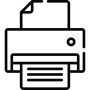 Your Company NameYour Business AddressCityCountryPostalYour Company NameYour Business AddressCityCountryPostalYour Company NameYour Business AddressCityCountryPostalBILL TO:Company NameAddressCityCountryPostalBILL TO:Company NameAddressCityCountryPostalBILL TO:Company NameAddressCityCountryPostalNOTES:SUB-TOTA$000.00Add your notes here.Add your notes here.Add your notes here.Add your notes here.TAX RATE$000.00Add your notes here.Add your notes here.Add your notes here.Add your notes here.TAX$000.00TOTAL$00000.00This invoice was generated with the help of InvoiceOwl. To learn more, and create your own free account visit invoiceowl.com This invoice was generated with the help of InvoiceOwl. To learn more, and create your own free account visit invoiceowl.com This invoice was generated with the help of InvoiceOwl. To learn more, and create your own free account visit invoiceowl.com This invoice was generated with the help of InvoiceOwl. To learn more, and create your own free account visit invoiceowl.com 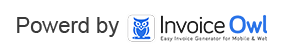 